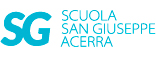 Attività prevista per: venerdì 5 giugnoClasse primaInglese:Mesi dell’anno: https://youtu.be/Fe9bnYRzFvkSpagnolo:Ascolta: https://youtu.be/OonqrUZCef4